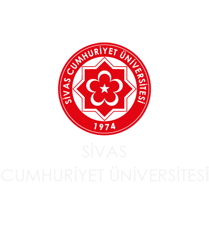 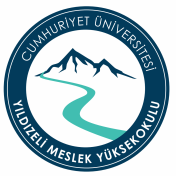                                                                ASKERLİK DURUMU BEYAN FORMUAdı Soyadı                     		:…………………………………………….T.C. Kimlik Numarası   		: …………………………………………….Doğum Tarihi              		 : …………………………………………….Doğum Yeri			 : …………………………………………….Bağlı Bulunulan Askerlik Şubesi	: …………………………………………….Askerlik durumum itibariyle; Cumhuriyet Üniversitesi’ne kayıtta engel olabilecek şekildeaskerlikle ilişkimin olmadığını beyan ile aksinin belirlenmesi durumunda gerekli yasal işlemlerinsonucunu kabul ederim. …../.…/20…….Adres:									Öğrencinin Adı SoyadıTel :										İmzası